INDICADORES HOSPITALARIOSAÑO: 2020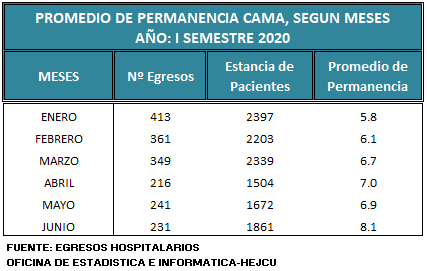 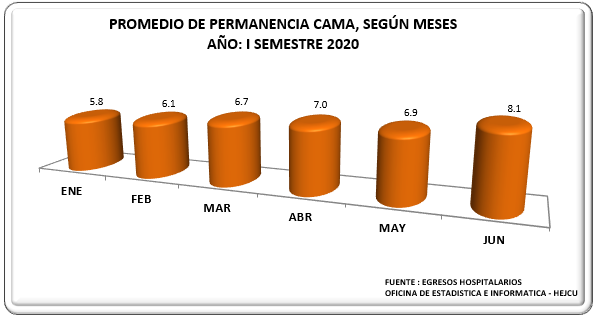 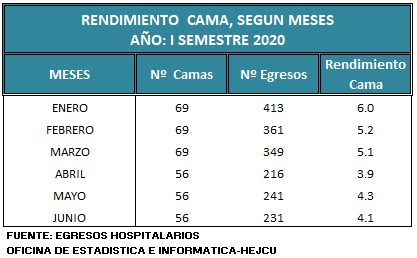 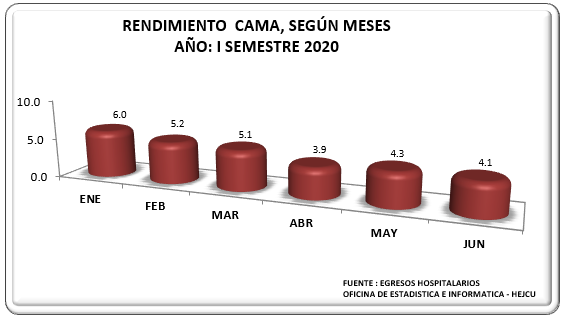 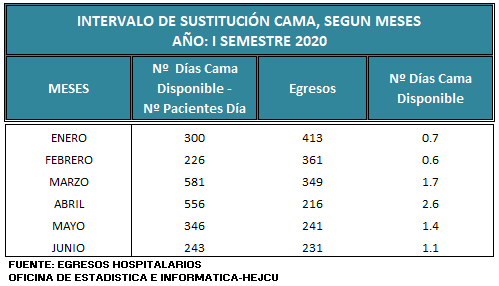 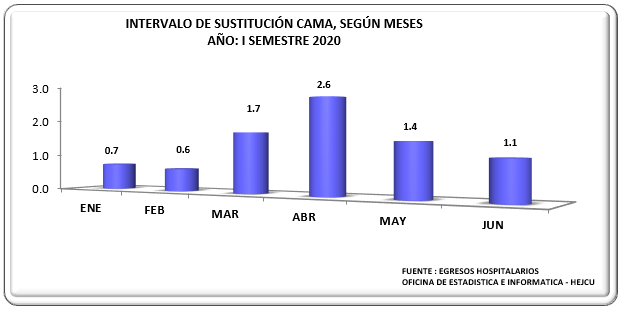 INDICADORES POR SERVICIOS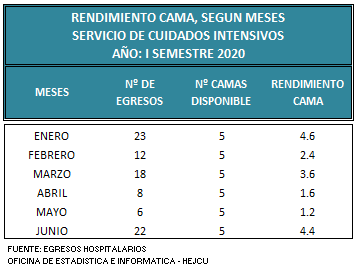 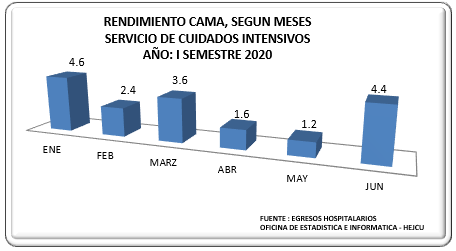 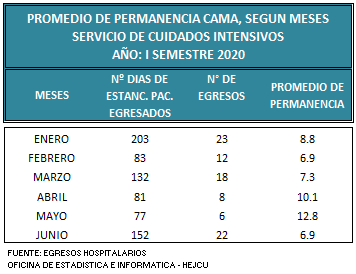 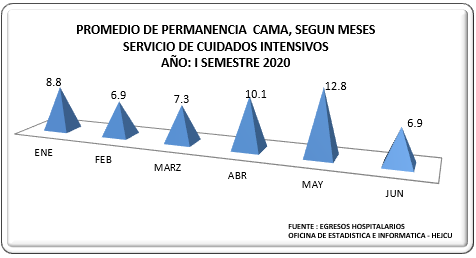 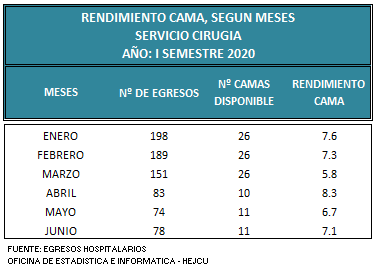 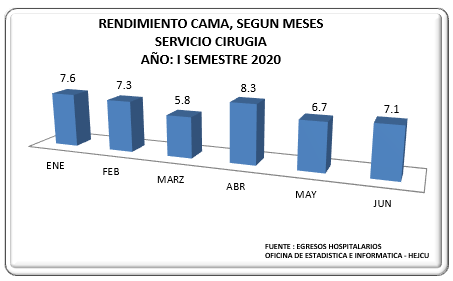 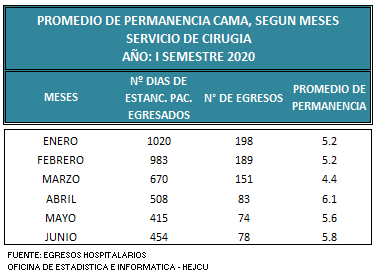 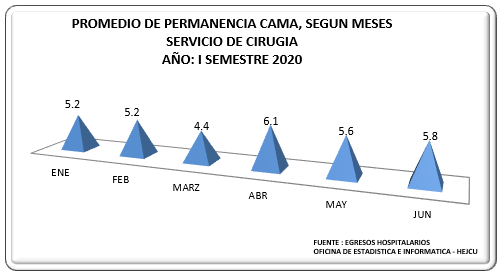 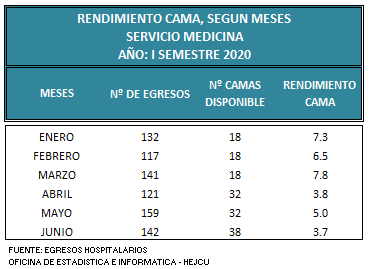 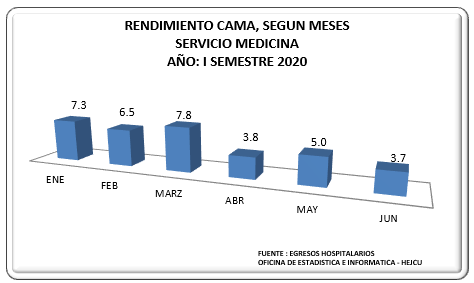 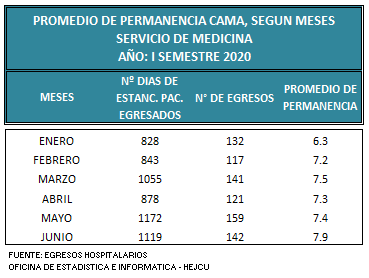 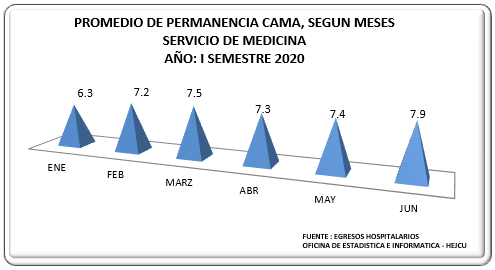 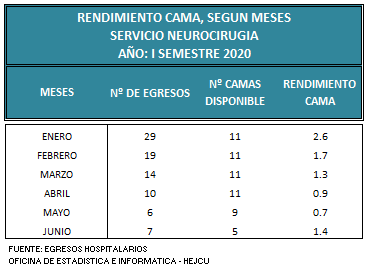 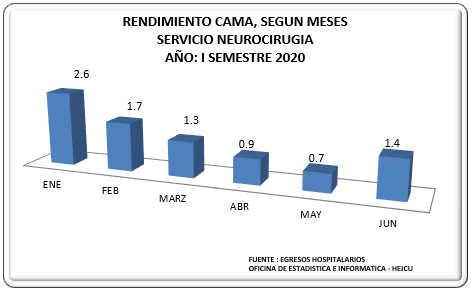 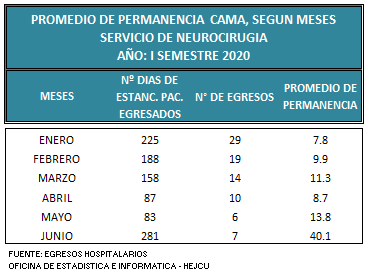 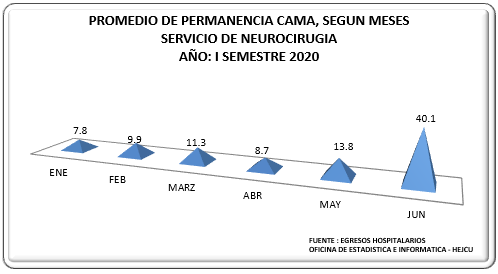 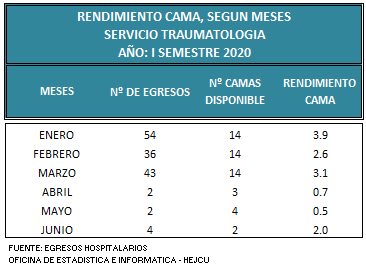 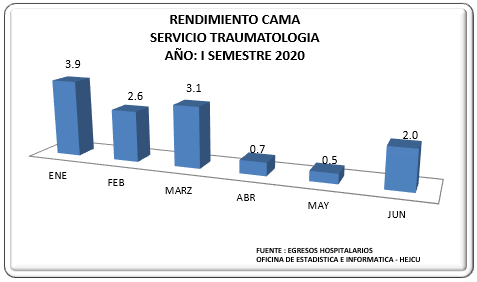 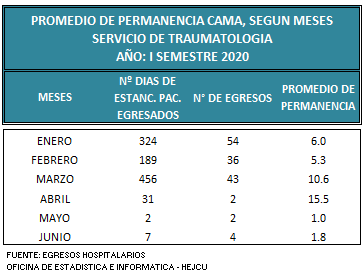 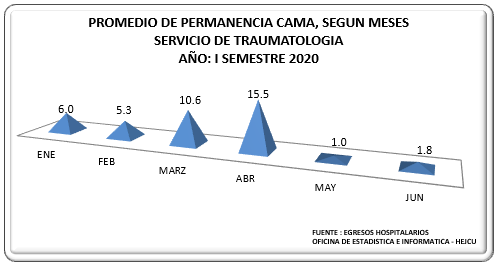 INDICADORES DE EMERGENCIA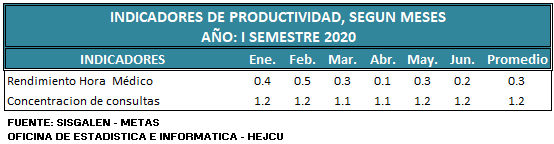 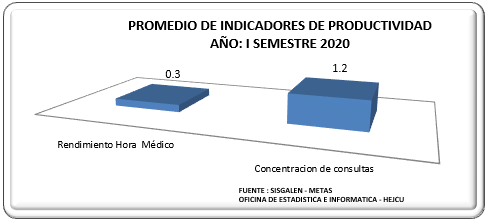 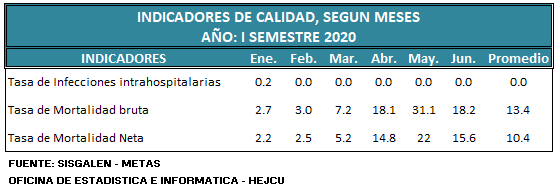 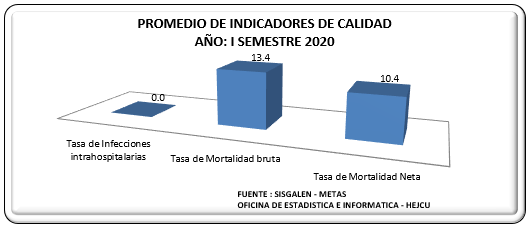 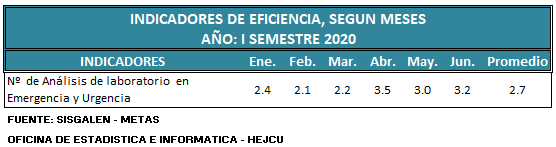 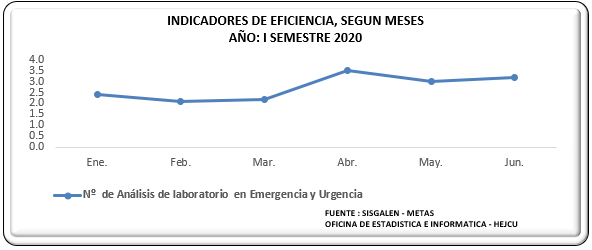 